Комитет по стандартам ВОИС (КСВ)Шестая сессияЖенева, 15-19 октября 2018 г.ОТЧЕТ О РАЗРАБОТКЕ XML-СХЕМЫ ДЛЯ ДАННЫХ О ПРАВОВОМ СТАТУСЕ ПАТЕНТОВДокумент подготовлен Международным бюроВВЕДЕНИЕНа своей пятой сессии, состоявшейся 29 мая – 2 июня 2017 г., Комитет по стандартам ВОИС (КСВ) принял стандарт ВОИС ST.27 «Рекомендация в отношении обмена данными о правовом статусе патентов». КСВ также просил Целевую группу по XML для ПС разработать, по согласованию с Целевой группой по правовому статусу (ЦГПС), компоненты схемы расширяемого языка разметки (XML), основанные на новом стандарте ВОИС ST.27, для облегчения обмена данными о правовом статусе патентов. КСВ также просил представить отчет о результатах этой работы на его шестой сессии (См. пункты 50 и 53 документа CWS/5/22.)Во исполнение упомянутой просьбы Целевая группа по XML для ПС провела три раунда обсуждений на Wiki-форуме и несколько совещаний в режиме онлайн.  Этот вопрос также интенсивно обсуждался на заседаниях в очной форме, состоявшихся в Оттаве в 2017 г. и в Москве в 2018 г.  Ввиду сложности структуры данных и различных подходов ведомств интеллектуальной собственности (ВИС) к вопросам правового статуса патентов Целевой группе необходимо больше времени для подготовки окончательного предложения по XML-компонентам схемы данных, описывающих правовой статус патентов.В своих ответах на циркулярное письмо C. CWS 92, касающееся реализации стандарта ВОИС ST.27, некоторые ВИС отмечали, что его реализация в них будет зависеть от готовности компонентов XML-схемы данных, описывающих юридический статус патентов.ОТЧЕТ О ХОДЕ РАБОТЫПри разработке XML-компонентов схемы данных, описывающих правовой статус патентов, Целевая группа по XML для ПС использовала в своей работе XML-схему данных учетных записей о патентах, поскольку теоретически два этих массива XML-данных основаны на более или менее одинаковых компонентах данных. Главная разница между двумя этими массивами данных состоит в том, что массив данных «Правовой статус патентов» содержит все патентные заявки, рассмотренные ВИС на момент выпуска данных, в то время как массив «Учетные записи о патентах» содержит данные о конкретной патентной заявке, относящиеся ко всем этапам «цикла жизни» заявки. Целевая группа согласовала структуру высокого уровня для XML-схемы данных, характеризующих правовой статус патентов, а также большинство XML-компонентов. По-прежнему не решены и продолжают обсуждаться следующие два главных вопроса: структура дополнительных данных, связанных с событием; исостав дополнительных данных, которые должны сообщаться в отношении события в соответствии с Приложением II к стандарту ВОИС ST.27.В связи с вопросом о структуре дополнительных данных было предложено два варианта: (a) единая структура, которая поддерживает все события 21 категории, определенных в стандарте ВОИС ST.27; и (b) отдельная структура для каждой категории.  Два эти варианта имеют свои плюсы и минусы, и члены Целевой группы имеют различные предпочтения.  Проекты схем единой структуры и отдельных структур воспроизводятся в Приложениях I и II к настоящему документу, соответственно.В связи с вопросом о составе дополнительных данных Целевая группа отметила, что анализ данных ВИС требует дополнительного времени.  Целевая группа также отметила, что обновление Приложения II к стандарту ВОИС ST.27 с учетом принятого состава данных может оказаться нецелесообразным, поскольку применительно к некоторым ВИС Приложение II содержит связанную информацию общего характера, а не детальные и/или конкретные компоненты данных.  Этот вопрос будет обсуждаться с Целевой группой по правовому статусу после того, как Целевая группа по XML для ПС завершит свою работу над схемой. 8.	КСВ предлагается:	(a)	принять к сведению результаты работы Целевой группы по XML для ПС и отчет руководителя Целевой группы, представленные в настоящем документе;  и	(b)	просить Целевую группу по XML для ПС представить окончательный проект схемы данных о правовом статусе патентов для его рассмотрения на седьмой сессии КСВ.[Приложения следуют]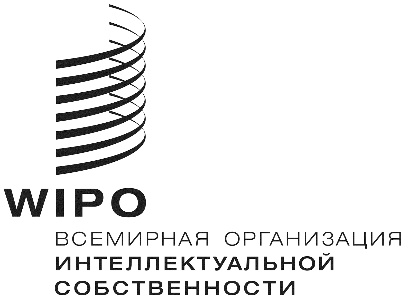 RCWS/6/9CWS/6/9CWS/6/9Оригинал:  английский Оригинал:  английский Оригинал:  английский дата:  18 сентября 2018 г.дата:  18 сентября 2018 г.дата:  18 сентября 2018 г.